PERAWATAN DAN PENGOPERASIAN SISTEM PENDINGIN (HEAT EXCHANGER) PADA MESIN INDUK KAPAL KM. SIDO MULYO SANTOSO DI PPN SIBOLGAMAINTENANCE AND OPERATION COOLING SYSTEM (HEAT EXCHANGER) ON MAIN ENGINE SHIP KM. SIDO MULYO SANTOSO AT PPN SIBOLGABoby Wisely Ziliwu1*, Iskandar Musa1, Yuniar Endri Priharanto1, Tono11Politeknik Kelautan dan Perikanan Dumai, Jl. Wan Amir, No.1, Kelurahan Pangkalan Sesai, Kecamatan Dumai Barat, Kota Dumai, Provinsi Riau, Indonesia *Korespondensi: bobyziliwu@gmail.com (BW Ziliwu)ABSTRAK. Sistem pendingin dilengkapi dalam  mesin untuk pendingin dan mencegah terjadinya panas yang berlebihan, sistem pendingin disamping bertujuan untuk mencegah  keadaan tersebut, diperlukan untuk mengatur dan mempertahankan suhu temperatur yang tetap dalam  mesin beroperasi dengan cara mengalirkan media pendingin untuk bagian-bagian mesin yang hendak didinginkan, sistem pendingin juga harus diperhatikan agar mesin dapat beroperasi dengan baik, salah satu komponen sistem pendingin adalah alat penukar kalor (heat exchanger) mempunyai peranan yang sangat penting dalam menunjang kinerja sistem pendingin. Heat exchanger adalah suatu alat yang dimana terjadi aliran perpindahan panas diantara dua fluida atau lebih pada temperatur yang berbeda. Penelitian ini dilaksanakan di atas kapal KM. Sido Mulyo Santoso Di Pelabuhan Perikanan Nusantara Sibolga. Sistem pendingin yang digunakan pada kapal KM. Sido Mulyo Santoso yaitu sistem pendingin tidak langsung, dimana sistem tidak langsung ini air laut dihisap menggunakan pompa sentrifugal kemudian air laut tersebut kemudian dihisap oleh pompa air tawar untuk dialirkan ke komponen mesin induk. Tujuan dari penelitian ini untuk mengetahui bagaimana melakukan perawatan dan pengoperasian sistem pendingin pada mesin induk yang ada di atas kapal KM. Sido Mulyo Santoso. Perawatan yang dilakukan ada 2 cara kerja, yaitu perawatan bulanan dan perawatan tak terduga.KATA KUNCI: Sistem pendingin, Heat Exchanger, Mesin Induk, PerawatanABSTRACT. The cooling system is equipped in the engine for cooling and preventing excessive heat, the cooling system in addition to preventing this situation, is needed to regulate and maintain a constant temperature in the engine operating by flowing the cooling medium for the engine parts to be cooled, Cooling must also be considered so that the engine can operate properly, one component of the cooling system is a heat exchanger which has a very important role in supporting the performance of the cooling system. Heat exchanger is a device in which the flow of heat transfer occurs between two or more fluids at different temperatures. This research was conducted on board the KM. Sido Mulyo Santoso at Nusantara Fishing Por Sibolga t. The cooling system used on KM ships. Sido Mulyo Santoso is an indirect cooling system, where this indirect system of seawater is sucked using a centrifugal pump, then the sea water is then sucked by a fresh water pump to flow to the main engine components. The purpose of this study was to determine how to maintain and operate the cooling system on the main engine onboard the KM ship. Sido Mulyo Santoso. There are 2 ways to do the treatment, namely monthly maintenance and unexpected maintenanceKEYWORDS: Cooling system, Heat Exchanger, Main Engine, MaintenancePendahuluanMenurut  Atmojo D T (2018) dalam dunia permesinan sangatlah membutuhkan suatu sistem pendingin, seperti torak (piston) kepala silinder/katup/dinding silinder akan menyerap sejumlah panas yang sangat besar, saat suhu bagian-bagian mesin bertambah panas, lapisan minyak pelumas yang akan memisahkan bagian mesin yang saling bergesekan menjadi pecah, bila ini terjadi sistem pelumasan tidak berfungsi lagi dan mesin akan rusak, panas yang diserap mesin harus sesegera mungkin dibuang, sebab bila tidak mesin akan terlalu panas dan mempercepat keausan dan kerusakan pada mesin. Maka sistem pendingin dilengkapi dalam mesin untuk pendingin dan mencegah panas yang berlebihan, sistem pendingin di samping bertujuan untuk mencegah  keadaan  tersebut, diperlukan untuk mengatur  dan mempertahankan suhu temperatur yang tetap dalam dalam mesin  beroperasi dengan cara mengalirkan media pendingin untuk bagian- bagian mesin yang hendak didinginkan. Sistem pendingin juga harus diperhatikan agar mesin dapat beroprasi dengan baik salah satu komponen sistem pendingnin yaitu adalah alat penukar kalor (heat exchanger) mempunyai peranan yang sangat penting dalam menunjang kinerja sistem pendingin. Unit penukar kalor  ialah suatu alat untuk memindahkan panas dari suatu fluida ke fluida lain. Salah satu tipe alat penukar kalor yang banyak dipakai oleh sheel and tube (heat exchanger), alat ini terdiri dari sebuah shell silenderis dibagian luar dan sejumlah tube dibagian dalam. Dimana temperatur fluida didalam tube berbeda dengan di luar tube (di dalam sheel) sehingga terjadi perpindahan panas antara aliran fluida di dalam tube dan di luar tube. Adapun daerah yang berhubungan dengan bagian dalam  tube disebut dengan tube side dan yang di luar dari tube disebut sheel side. Adapun tujuan dari penelitian ini adalah mengetahui bagaimana prinsip kerja sistem pendingin (heat exchanger), mengetahui dan memahami fungsi dari komponen-komponen system pendingin (heat exchanger), dan mengetahui bagaimana cara perawatan pada sistem pendingin (heat exchanger).Bahan dan MetodePelaksanaan penelitian ini dilakukan mulai tanggal 15 maret 2020 hingga 20 Juni 2020 kurang lebih selama 4 bulan di atas kapal KM. Sido Mulyo Santoso. Analisis data yang diperoleh dengan mengamati cara kerja sistem pendingin (heat exchanger) yang merupakan pendataan secara langsung keluar masuk air laut.Sistem pendingin merupakan sistem yang berfungsi menjaga temperatur mesin pada suhu tertentu sesuai dengan disain yang ditentukan agar mesin diesel dapat beroperasi secara berkelanjutan. Mesin diesel yang beroperasi menghasilkan panas dengan suhu tinggi, sistem pendingin ini terdiri dari beberapa komponen penyusun yang utamanya untuk mendinginkan blok mesin, selain mendinginkan blok mesin sistem pendingin juga mendinginkan pelumas, scavange air dan water jacket (julianto 2019). Untuk pendinginan dari sebuah mesin diesel diperlukan suatu sistem yang terdiri dari pipa, pompa dan pendingin atau cooler, yang berfungsi untuk menurunkan suhu suatu cairan atau udara dari suhu tinggi kesuhu yang lebih rendah dengan bantuan bahan pendingin yaitu air atau udara. Panas akibat pembakaran yang berlebihan  mengakibatkan komponen mesin mengalami kenaikan temperatur yang berlebihan (over heating) komponen-komponen seperti torak dan dinding silinder menjadi macet, dan kepala silinder akan mejadi retak, untuk mengatasi masalah tersebut maka diperlukan sistem pendingin (Anonim 2011 ; 2004). Fungsi sistem pendingin adalah sebagai berikut :Mengurangi panas yang dihasilkan oleh pembakaran campuran bahan bakar dengan udara yang dapat mencapai temperatur 2500˚C, panas yang cukup tinggi ini dapat melelehkan logam dan komponen lain yang dapat mengganggu kinerja sistem pendingin.Mempertahankan temperatur mesin agar selalu pada temperatur kerja yang optimal.Mempercepat pencapaian temperatur  kerjanya mesin, karna untuk mencegah terjadinya keausan dan emisi gas buang yang berlebihan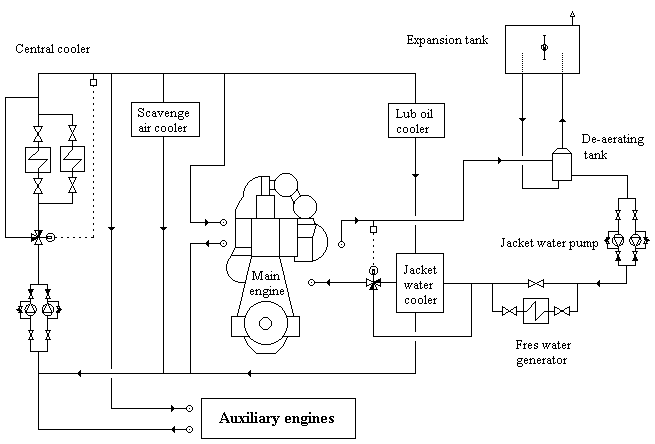 				       Gambar 1. Skema Sistem Pendingin 	Heat exchanger adalah suatu alat yang dimana terjadi aliran perpindahan panas diantara dua fluida atau lebih pada temperatur yang berbeda, dimana fluida tersebut keduanya mengalir di dalam sistem. Di dalam heat exchanger tersebut, kedua fluida yang mengalir terpisah satu sama lain, biasanya oleh pipa silindris. Fluida dengan temperatur yang lebih tinggi akan mengalirkan panas ke fluida yang temperatur  yang lebih rendah. Shell and tube merupakan jenis heat exchanger yang populer dan lebih banyak digunakan. Shell and tube terdiri dari sejumlah tube yang terpasang di dalam shell yang berbentuk silindris, dimana satu fluida mengalir di dalam tube, dan yang lainnya mengalir di luar tube. 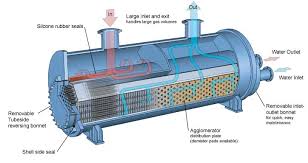 Gambar 2. Heat ExchangerHasil dan PembahasanKM. Sido Mulyo Santoso adalah sebuah kapal  penangkap ikan dan juga menjadi salah satu sarana bagi penulis dalam  melakukan penelitian. Kapal ini menggunakan alat tangkap jenis purse seine, yang target hasil tangkapan utamanya adalah ikan cakalang, tongkol, dan beberapa jenis ikan lainya. Daerah penangkapan kapal ini atau fishing ground  nya adalah daerah sekitaran perairan Samudra Hindia. Berikut ini gambar kapal KM. Sido Mulyo Santoso 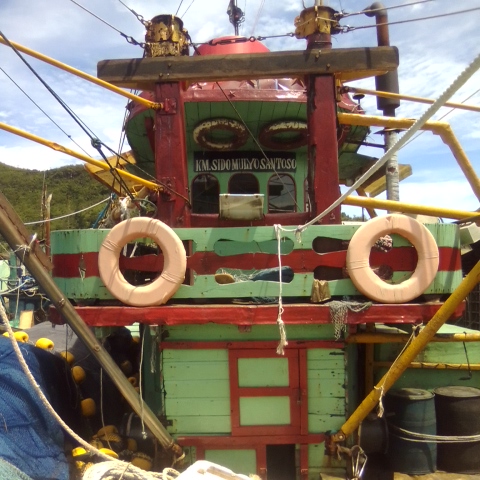 Gambar 3. KM. Sido Mulyo SantosoDibawah ini merupakan spesifikasi data KM. Sido Mulyo Santoso sebagai berikut:Tabel 1. Spesifikasi Data Kapal KM. Sido Mulyo SantosoData GeneratorGenerator merupakan salah satu pesawat bantu yg sangat penting diatas kapal, Generator berfungsi sebagai pembangkit listrik diatas kapal serta menghidupkan pompa-pompa supaya beroperasi. Generator yang digunakan diatas kapal KM. Sido Mulyo Santoso adalah sebagai berikut :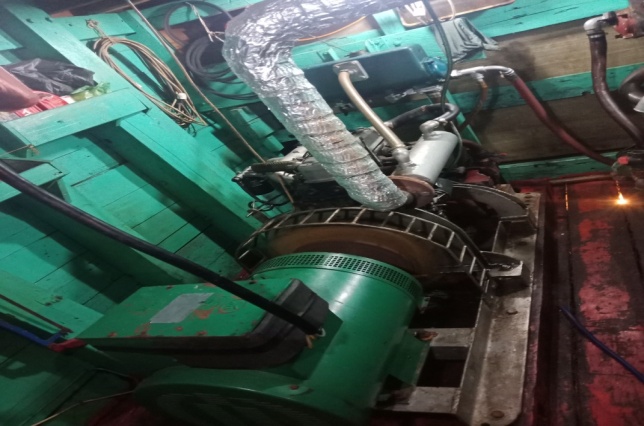                                   Gambar 4. Generator KM. Sido Mulyo SantosoAdapun spesifikasi generator yang digunakan sebagai berikut:Tabel 2. Spesifikasi Data Generator KM. Sido Mulyo SantosoSistem Pendingin KapalSistem pendingin adalah suatu komponen pada mesin yang berfungsi untuk mengatasi terjadinya over heating (panas yang berlebihan) sehingga mesin bisa bekerja dengan  stabil. Adapun sistem pendingin (heat exchanger) yang digunakan Pada kapal  KM. Sido Mulyo Santoso menggunakan sistem pendingin tidak langsung. Berikut komponen-komponen sistem pendingin pada KM. Sido Mulyo Santoso :Pompa SentrifugalPompa Sentrifugal adalah komponen pada sistem pendingin yang berfungsi sebagai penghisap air laut yang kemudian dialirkan kedalam Water cooler, sehingga air tawar  didinginkan oleh air laut. Berikut perawatan pompa Sentrifugal pada sistem pendingin diatas kapal KM. Sido Mulyo Santoso:Belting (tali pulley)Biasanya belting diganti setelah putus, terkadang dilihat dari kondisi beltingnya apakah masih layak dipakai atau masih bisa digunakan, terkadang Belting diganti ketika kapal KM. Sido Mulyo Santoso berlayar selama 2 bulan atau 4 trip melakukan penangkapan.Oil SeelOli  seel diganti kisaran dua bulan sampai tiga bulan operasi, jika tidak maka akan terjadi kebocoran oli kemudian masuk kedalap kipas pompa sentrifugal dan menghambat kerja pompa sentrifugal.NokNok berfungsi untuk menutup putaran kipas agar  tidak masuk air, apabila nok rusak maka air akan masuk kedalam kipas dan memperhambat kerja pompa Sentrifugal, di kapal KM. Sido Mulyo santoso biasanya nok diganti kisaran satu sampai dua bulan.BearingBearing berfungsi untuk memutarkan as poli (belting), apabila Bearing rusak (pecah) maka pompa Sentrifugal tidak bias berfungsi.  Biasanya Bearing diganti kisaran tiga bulan sampai empat bulan operasi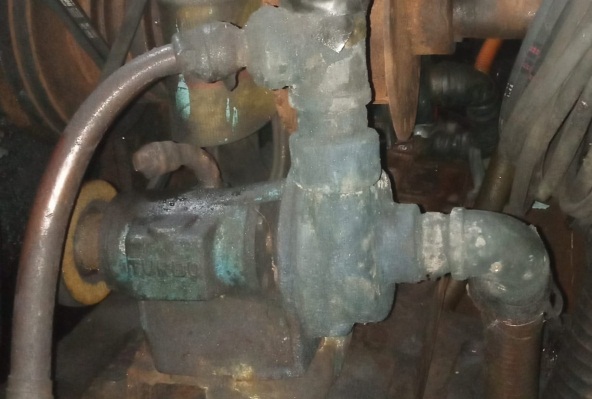 			     Gambar 5. Pompa SentrifugalPompa Air TawarPompa air tawar berfungsi untuk menghisap air tawar yang ada didalam  water cooler (bowman) yang sudah didinginkan oleh air laut, kemudian air tawar tersebut dialirkan kedalam komponen mesin induk yang akan didinginkan. Berikut perawatan pompa air tawar diatas kapal KM. Sido Mulyo Santoso.Belting (tali pulley)Belting diganti setelah dua bulan layar atau  melakukan kegiatan penangkapan sebanyak empat trip.Oil SeelOli seel Diganti kisaran dua bulan sampai tiga bulan  layar atau melakukan kegiatan penangkapan sebanyak lima sampai enam trip.NokNok diganti kisaran satu bulan sampai dua bulan operasi.BearingBearing biasanya diganti setelah tiga bulan sampai empat bulan operasi.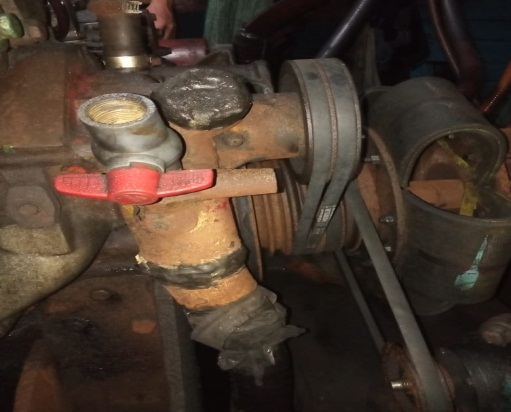     			      Gambar 6. Pompa Air TawarKran UtamaKran berfungsi untuk mengontrol atau buka tutup pintu masuk air laut kedalam sistem pendingin, apabila kran mengalami kendala maka akan jadi penghambat dalam pengoperasian sistem pendingin. Berikut perawatan kran pada sistem pendingin diatas kapal KM. Sido Mulyo Santoso :Apabila kran terlalu ketat maka dikasi oli ataupun pelumas supaya kran bisa berfungsi dengan baik dan memudahkan dalam  menutup dan membuka pintu air laut.  Apabila kran pada sistem pendingin mengalami retak ataupun bengkok yang diakibatkan oleh benda lain  (tidak layak pakai)  maka segera diganti dengan yang baru supaya mempermudah dalam pengoperasian.SelangSelang berfungsi sebagai sarana atau tempat mengalirnya bahan pendingin dari satu komponen ke komponen yg lainnya, apabila selang mengalami kendala maka sistem pendingin akan terhambat bahkan tidak bisa berfungsi. Berikut perawatan selang pada sistem pendingin diatas kapal KM. Sido Mulyo santoso :Apabila selang mengalami penyumbatan akibat sampah yang ikut tersedot oleh air laut maka selang harus segera dibersihkan dan di buang sampah tersebut, jika tidak di buang maka selang akan tersumbat dan memperkecil ruang untuk air laut masuk.Apabila selang mengalami goresan akibat benda kerja tajam maka harus diganti, jika tidak diganti lama kelamaan akan mengalami kebocoran dan jadi penghambat sistem pendingin.Water CoolerWater cooler  adalah suatu wadah atau tempat bersirkulasinya air laut yang akan mendinginkan air tawar yang berada didalamnya.  Berikut perawatan water cooler yang ada di kapal KM. Sido Mulyo Santoso. Membersihkan sel-sel atau tempat bersirkulasinya air laut, jika tidak dibersihkan maka sel-sel tersebut akan tersumbat dan akan mengurangi jumlah air laut yg bersirkulasi dan menyebabkan pendinginan kurang maksimal.Prinsip Kerja Sistem PendinginPrinsip kerja sistem pendingin pada kapal KM. Sido Mulyo Santoso yaitu menggunakan sistem pendingin tidak langsung, dimana air laut dihisap oleh pompa sentrifugal yang kemudian air laut tersebut dialirkan kedalam komponen water cooler, yang mana didalam komponen cooler tersebut terdapat air tawar, kemudian air tawar tersebut didinginkan oleh air laut, setelah air tawar didinginkan kemudian dialirkan kedalam komponen-komponen mesin induk yang yang akan didinginkan, seperti torak (piston), kepala silinder, katup, dan dinding silinder, serta komponen blok silinder lainnyaPerawatan Sistem PendinginPada sistem pendingin KM .Sido Mulyo Santoso menggunakan sistem pendingin secara tidak langsung, oleh sebab itu perlu diperhatikan kekurangan atau kehilangan air yang disebabkan oleh beberapa faktor seperti kebocoran dan penguapan. Selain itu selain memperhatikan hal tersebut perawatan terhadap komponen-komponen sistem pendingin harus memperhatikan  korosi yang disebabkan oleh air laut, oleh karena itu diperlukannya bahan pelindung korosi. Untuk dapat memahami bagaimana perawatan sistem pendingin pada kapal KM. Sido Mulyo Santoso, dapat dilihat pada tabel 3.Tabel 3. Perawatan Komponen Sistem Pendingin Pada KM. Sido Mulyo SantosoKesimpulanPrinsip kerja sistem pendingin pada kapal KM. Sido Mulyo Santoso yaitu menggunakan sistem pendingin tidak langsung, dimana air laut dihisap oleh Pompa Sentrifugal yang kemudian air laut tersebut dialirkan kedalam komponen water cooler, yang mana didalam komponen cooler tersebut terdapat air tawar, kemudian air tawar tersebut didinginkan oleh air laut. Sistem pendingin adalah salah satu sitem yang sangat berperan penting dalam menunjang kinerja mesin induk, sistem pendingin berfungsi sebagai penukar kalor supaya suhu pada mesin induk dapat bekerja dengan baik dan tetap pada temperatur normal.DAFTAR PUSTAKAAnonim. (2004). Perbaikan Sistem Pendingin Dan Komponen Komponennya. Yogyakarta: Direktorat Pendidikan Menengah Kejuruan.Arismunandar, W.dan Kuichi Tsuda, 2004, Motor Diesel Putaran Tinggi. PT Pradnya Paramita, Jakarta.Bizzy, I., Setiadi, R. (2013). Studi Perhitungan Alat Penukar Kalor Tipe Shell and tube pendingin Aliran Air Pada PLTA Jatiluhur. Jurnal Energi dan Manufaktur, 5(1).Daryanto. 2004, Sistem Pendingin dan Pelumasan, YRAMA WIDYA, Bandung.Endrodi, MM. 2002. Motor diesel Penggerak utama, BPLP, SemarangJulianto. A. 2016 Kinerja Sistem Pendingin Mesin Induk. Jurnal teknik mesin, (1),pp 33-36Nama KapalKM. Sido Mulyo SantosoTempat & No Grose AkteSemarang/1703Tempat & No Buku KapalJakarta/006458Tanda SelarCirebon/GT.98 No. 1929 DaTanda Pengenal KapalA/572/573/kp-ps 006458Call Sign-Tahun Pembuatan Kapal1995Tempat Pembuatan KapalPekalonganBerat Kotor98 GTBerat Bersih30 GTMerek MesinNissanNo Seri Mesin107100Jenis GeneratorACDaya50 kVaPhase3Frekuensi50 HzTegangan380 VNoNama KomponenJenis PerawatanPerawatan yang dilakukan1Pompa SentrifugalBulananMengganti belting setiap 2 bulanMengganti oli seel setiap 3 bulanMengganti Nok setiap 1-2 bulanMengganti bearing setiap 3-4 bulan2Pompa Air TawarBulananMengganti belting setiap 2 bulanMengganti oli seel setiap 3 bulanMengganti Nok setiap 1-2 bulanMengganti bearing setiap 3-4 bulan3Kran UtamaTak terdugaDikasi oli atau pelumas bila kran terlalu ketatMemperbaiki bila bengkok 4SelangTak terdugaMembersihkan penyumbatan akibat sampah yang ikut tersedotMenempel goresan ataupun menggantinya bila parah5Water CoolerTak terdugaMembersihkan sel-sel water cooler akibat sampah dari air laut yang bersirkulasi